Жили однажды два брата — один богатый, другой бедный. Был богатый золотых дел мастером, и было сердце у него злое. А бедный кормился тем, что метлы вязал, и был он добрый и честный. 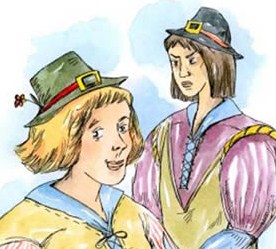 Было у бедного брата двое детей, мальчики-близнецы, и были они один на другого как две капли воды похожи. И ходили, два мальчика в дом к богачу, где им давали поесть, что из объедков останется. Случилось, что пошел раз бедняк в лес за прутьями и увидел там птицу; она была вся золотая и такая красивая, какой он ни разу еще не видывал. Поднял он камешек, бросил и попал прямо в птицу; упало с нее одно лишь золотое перо, а птица улетела. Взял бедняк перо и принес его своему брату. Посмотрел тот на перо и говорит: — Да это настоящее золото, — и дал ему за него много денег. На другой день взобрался бедняк на березу и хотел было срубить несколько веток, вдруг вылетела оттуда та же самая птица. Стал он дальше искать — и нашел гнездо, лежало в нем яйцо, и было оно золотое. Взял он яйцо и отнес его своему брату. А тот говорит опять: — Это чистое золото, — и дал ему за него столько, сколько оно стоило. Наконец золотых дел мастер сказал: — Хотелось бы мне иметь самую птицу. Пошел бедняк в третий раз в лес и увидел на дереве золотую птицу; он взял камень, сбил ее с дерева и принес своему брату, и тот дал ему за нее целую пригоршню золота. «Ну, теперь-то мне есть на что жить», — подумал бедняк и воротился довольный домой. А был золотых дел мастер хитер и умен: он прекрасно знал, что это за птица. Позвал он жену и говорит: — Зажарь-ка мне золотую птицу, да постарайся, чтоб ничего из нее не пропало. У меня охота съесть ее одному. А птица та была не простая, а волшебная: кто съест ее сердце и печень, тот каждое утро будет находить у себя под подушкой золотой. Ощипала жена птицу, приготовила ее как следует, насадила на вертел и принялась ее жарить. Но случилось так, что понадобилось ей выйти из кухни по какому-то делу, и вбежали как раз туда в это время двое детей бедняка-метельщика, стали у вертела и разок-другой его повернули. И выпало из птицы на сковородку два кусочка, а мальчик и говорит: — Я голоден. Давай-ка эти маленькие кусочки съедим, ведь этого никто не заметит. И они съели оба по кусочку; а тут входит жена богача, видит, что они что-то едят, и спрашивает: — Что это вы едите? — Два кусочка, они выпали из птицы, — ответили мальчики. — Да ведь это же были сердце и печень! — воскликнула испуганная женщина, и чтоб муж ничего не заметил и не разгневался, она быстро зарезала петушка, вырезала у него сердце и печень и сунула их в золотую птицу. Когда птица поджарилась, женщина принесла ее золотых дел мастеру, и тот съел ее один и ничего не оставил. На другое утро сунул он руку под подушки, рассчитывая вытащить оттуда золотой, но там не оказалось ничего. А дети и не знали, откуда им счастье такое привалило: на другое утро, только они встали, как что-то со звоном упало на пол; подняли они, смотрят, — а это два червонца. Принесли они их своему отцу. Тот удивился и говорит: — Как же это могло случиться? Но когда они нашли и на другое утро два золотых, и так каждый день, то пошел он к своему брату и рассказал ему эту удивительную историю. Золотых дел мастер тотчас смекнул, как это вышло, и понял, что дети съели сердце и печень золотой птицы. И вот, чтобы отомстить им за это, — а был он к тому же завистлив и бессердечен, — он сказал их отцу: — Дети твои с нечистой силой спутались; не бери этого золота и не держи их больше у себя в доме, ибо нечистый имеет над ними силу и может и тебя самого довести до беды. Отец боялся черта, и как ни было ему тяжело, а завел он своих детей-близнецов в лес и бросил их там, хоть и трудно ему было на сердце. Вот стали двое детей бродить по лесу да искать дорогу домой, но найти ее никак не могли и всё больше и больше заходили в густую чащу. Встретили они, наконец, охотника, и спросил он у них: — Дети, вы чьи? — Мы сыновья бедного метельщика, — ответили они и рассказали ему, что отец не захотел их больше держать у себя в доме оттого, что каждое утро у них под подушками оказывался золотой. — Ну, — сказал охотник, — в этом нет ничего дурного, если вы при этом остались честными и не стали оттого лежебоками. Доброму человеку мальчики понравились, а так как детей у него не было, то взял он их к себе домой и сказал: — Я вам буду вместо отца родного и вас воспитаю. Стали они учиться у него охотничьему делу, а червонцы, которые каждый из них находил, подымаясь с постели, он для них сберегал на случай, если они в будущем им понадобятся. Вот дети выросли. И взял их однажды приемный отец с собой в лес и сказал: — Сегодня каждый из вас должен сделать по пробному выстрелу, чтобы я мог признать вас подмастерьями и настоящими охотниками. Вышли они с ним на стойку и долго ждали, а дичи всё не попадалось. Глянул охотник и увидел стаю белых гусей; летели они треугольником, и он сказал одному из учеников: — А ну-ка, сбей мне с каждого угла по одному гусю. Тот нацелился и сделал свой пробный выстрел удачно. Вскоре после того показалась вторая стая, она летела двойкой. И велел охотник другому ученику сбить по одному гусю, и ему тоже пробный выстрел удался. Тогда приемный отец говорит: — Теперь я вас отпускаю, вы уже опытные охотники. Пошли после того двое братьев в лес, стали между собой советоваться и кое-что порешили. А когда вечером сели ужинать, они говорят своему приемному отцу: — Мы есть не станем, и куска не съедим, пока вы не исполните одну нашу просьбу. Он спрашивает: — Какая же у вас просьба? Они отвечают: — Теперь ученье свое мы закончили и должны попытать счастья. Так вот, дозвольте нам уйти странствовать. И сказал старик с радостью: — Вы рассуждаете, как храбрые охотники, и то, что вы хотите, было и моим желаньем. Отправляйтесь в путь, и будет вам удача. — Потом они вместе радостно поели и выпили. Вот наступил назначенный день, и подарил приемный отец каждому из них по хорошему ружью и по собаке и велел взять из сбереженных червонцев столько, сколько каждый из них пожелает. Затем он проводил их и дал им еще на прощанье блестящий отточенный нож и сказал: — Если вам придется когда-нибудь друг с другом расстаться, воткните этот нож в дерево на перекрестке дорог, и тот, кто из вас вернется, сможет по этому ножу узнать про судьбу своего брата; та сторона ножа, в какую сторону тот уйдет, в случае его смерти покроется ржавчиной; а пока он будет в живых, она останется блестящей. Пошли двое братьев дальше и зашли в лес, да такой дремучий, что и за целый день не могли оттуда выбраться. Пришлось им там заночевать, и они съели все, что было у них в охотничьих сумках; пришлось им идти еще и другой день, но из лесу выбраться они никак не могли. Есть им было нечего. Вот один из них и говорит: — Надо бы нам что-нибудь застрелить, а не то голодать придется. Зарядил он свое ружье и стал поглядывать по сторонам. Вдруг выбежал старый заяц. Нацелился охотник, а заяц как закричит: Ты не бей меня, стрелок, Двух зайчат отдам за то. Прыгнул заяц в кусты и принес двух зайчат; но зверушки играли так весело и были такие приятные, что охотник не мог решиться их убить. Братья оставили их у себя, и маленькие зайчата поскакали вслед за ними. А тут увидели они вскоре, как пробиралась тайком лиса, хотели ее было убить, но она как закричит: Ты не бей меня, стрелок, Лисенят я дам за то. Принесла она им двух лисенят; но охотникам не хотелось их убивать. Они оставили их заодно с зайчатами, и пошли лисенята вслед за охотниками. А тут вскоре вышел из чащи волк. Нацелились в него охотники, а волк как закричит: Ты не бей меня, стрелок, Двух волчат отдам за то. Пустили охотники к остальным зверям двух молодых волчат, и те пошли следом за ними. Потом явился медведь, и ему тоже захотелось пожить еще на свете и по лесу потопать, и он закричал: Ты не бей меня, стрелок, Медвежат отдам за то. Двое молодых медвежат тоже присоединились к остальным зверям и пошли за охотниками. И кто же явился наконец? Явился лев и тряхнул своей гривой. Но охотники не испугались и прицелились в него. Но лев тотчас сказал: Ты не бей меня, стрелок, Львят отдам тебе за то. Он принес своих львят, и оказалось теперь у охотников два льва, два медведя, две лисы и два зайца; все они шли за ними следом и им служили. Но голода своего охотники так и не удовлетворили, и говорят они лисенятам: — Эй вы, проныры, достаньте-ка нам что-нибудь поесть, вы-то ведь хитрые-прехитрые. И ответили они: — Неподалеку отсюда находится деревня, где мы не раз кур таскали; дорогу туда мы вам укажем. Пошли охотники в ту деревню, купили себе кое-чего поесть, велели накормить и своих зверей и отправились дальше. Лисенятам все места здесь были хорошо знакомы, где какие дворы с курами находятся, и они могли везде указать охотникам. Ходили-бродили охотники по разным местам, но нигде не могли себе найти такой службы, чтоб остаться всем вместе. Тогда они и говорят: — Не иначе, как придется нам друг с другом расстаться. Поделили они между собой зверей, — и получил каждый по львенку, медвежонку, волчонку, лисенку и зайчику. Потом они попрощались, обещали любить друг друга братской любовью до самой смерти, воткнули в дерево нож, который им дал приемный отец, и вот пошел один на восток, а другой на запад. Пришел младший брат со своими зверями в город, и было в том городе все черным крепом затянуто. Зашел он в харчевню и спросил у хозяина, не сможет ли тот приютить его зверей. Отвел хозяин их в стойло, а была там в стене дыра; вылез заяц наружу и притащил себе кочан капусты, а лиса принесла курицу, съела ее и принялась за петуха. А волк, медвежонок и львенок были побольше и вылезти не могли. Предложил хозяин вывести зверей туда, где лежала в то время на траве корова, пусть-де вдосталь там наедятся. Накормил охотник своих зверей и спрашивает потом у хозяина: — Отчего весь город черным крепом затянут? Ответил хозяин: — Оттого, что завтра должна умереть единственная дочь короля. Спрашивает охотник: — Разве она смертельно больна? — Нет, — ответил хозяин, — она совершенно здорова, но должна умереть. — Как же это так? — спросил охотник. — Да вот стоит за городом высокая гора, и живет на ней дракон; и каждый год ему обязаны отдавать невинную девушку, а не то он опустошит всю нашу страну. Ему отдали уже всех девушек, и не осталось ни одной, кроме королевны; но пощады ждать не приходится, ее должны отдать завтра дракону. Охотник сказал: — А почему ж не убьют дракона? — Ах, — ответил хозяин, — уж сколько рыцарей пыталось это сделать, но все жизнью своей поплатились; король обещал тому, кто одолеет дракона, отдать свою дочь в жены, а после смерти своей и все королевство. Ничего не сказал на это охотник, но на другое утро он взял своих зверей и поднялся вместе с ними на Драконову гору. Стоял на ее вершине небольшой храм, на алтаре было три чаши с вином, и было на них написано: «Кто эти чаши выпьет, станет самым могучим человеком на свете и овладеет мечом, что закопан перед дверным порогом». Охотник из чаш этих пить не стал, вышел оттуда и нашел в земле меч, но не смог он его и с места сдвинуть. Он вернулся назад, выпил чаши и стал вдруг настолько могуч, что смог уже меч поднять, держа его в руке, и им размахивать. Настал час, когда девушка должна была быть выдана дракону, и ее провожали король, маршал и придворные. Увидела девушка издали на вершине Драконовой горы охотника и подумала, что то стоит дракон и ее дожидается, и не хотела подыматься на гору; но, наконец, пришлось ей взойти туда против воли, а не то бы погиб весь город. Вернулся король домой с придворными в великой печали, а маршал королевский должен был там оставаться и издали за всем наблюдать. Поднялась королевна на самую вершину горы, — и стоял там не дракон, а молодой охотник; он утешил ее и сказал, что хочет ее спасти; он отвел ее в храм и там запер. Вскоре появился с великим шумом семиглавый дракон. Увидав охотника, дракон удивился и говорит: — Что тебе тут на горе надо? Ответил охотник: — Я хочу с тобой сразиться. Сказал дракон: — Не один уже рыцарь здесь свою жизнь положил, и с тобой я тоже управлюсь,.— и он дохнул пламенем из своих семи пастей. Загорелась сухая трава, и пришлось бы охотнику в пламени и дыму задохнуться; но прибежали звери и весь огонь затоптали. Кинулся дракон на охотника, но тот выхватил свой меч, он засвистел в воздухе и снес дракону три головы прочь. Тут разъярился дракон, поднялся на воздух и стал изрыгать на охотника пламя; хотел было на него броситься, но охотник выхватил снова меч и отрубил ему еще три головы. Ослабело чудовище и рухнуло наземь, но все ж таки готовилось кинуться на охотника; но тот, собрав последние силы, отсек ему хвост. Бороться охотник больше не мог, он кликнул своих зверей, — и они разорвали дракона в клочья. Кончился бой, отпер охотник храм, видит — лежит королевна на полу: от страха и ужаса, пока длился бой, она лишилась чувств. Он вынес ее на воздух, и когда она снова очнулась и открыла глаза, он показал ей изрубленного на куски дракона и сказал, что она теперь спасена. Она обрадовалась и сказала: — Ты станешь теперь моим мужем, ведь мой отец обещал выдать меня за того, кто убьет дракона. Потом сняла она с шеи коралловое ожерелье и разделила его в награду между зверями, и достался льву золотой замочек. А свой носовой платок, на котором было вышито ее имя, она подарила охотнику. Он пошел и вырезал из семи драконовых голов языки и завернул их в платок, чтобы лучше их сохранить. После того как все это случилось, охотник, измученный жарой и сраженьем, сказал девушке: — Мы оба с тобой устали, давай немного поспим. Она согласилась; они легли на землю, и молвил охотник льву: — Ты нас охраняй, чтоб во время сна никто на нас не напал, — и они с девушкой уснули. Лев улегся рядом с ними, чтобы нести стражу, но он тоже устал от битвы с драконом и потому кликнул медведя и сказал: — Ложись рядом со мной, мне надо немного поспать; если кто подойдет, ты меня разбуди. Улегся медведь рядом с ним, но он тоже устал, кликнул волка и сказал: — Ложись рядом со мной, мне надо немного поспать; если кто подойдет, ты меня разбуди. Улегся волк рядом с ним, он тоже устал, кликнул лису и сказал: — Ложись рядом со мной, мне надо немного поспать; а если кто подойдет, ты меня разбуди. Улеглась с ним рядом лиса, и она тоже устала, позвала зайца и говорит: — Ложись со мной рядом, мне надо немного поспать; если кто придет, ты меня разбуди. Сел заяц рядом с ней, но бедный зайчик ведь тоже устал, ему некого было позвать в сторожа, — и он уснул. И вот уснули королевна, охотник, лев, медвежонок, волк, лиса и зайчик, и все спали глубоким сном. Но маршал, который должен был за всем наблюдать издали, не видел, чтобы дракон улетел с девушкой. На горе было все тихо, и вот, наконец, он отважился и взошел на вершину. И лежал дракон на земле, изрубленный и разорванный на куски; а поодаль от него королевна и охотник со своими зверями, и все были погружены в глубокий сон. А был маршал человек злой и жестокий, он выхватил свой меч и отрубил охотнику голову, схватил девушку на руки и унес ее с горы. Девушка, проснувшись, испугалась, но маршал ей говорит: — Ты теперь в моих руках; ты должна будешь сказать, что это я убил дракона. — Этого сказать я не могу, — ответила она, — ведь это сделал охотник со своими зверями. Тогда выхватил маршал свой меч и пригрозил ее убить, если она его не послушает, и так заставил ее дать обещание. Затем он принес ее королю. Как увидел король свою любимую дочку в живых, то не знал, как ему и радоваться, — ведь он думал, что ее разорвало чудовище. И сказал маршал: — Это я убил дракона и освободил девушку и все королевство, поэтому требую ее себе в жены, как это было обещано. Король спросил девушку: — Это правда, что он говорит? — Ах, да, — ответила она, — это, должно быть, правда. Но я ставлю условие, чтоб свадьба праздновалась только спустя год и один день. — Она надеялась за это время услышать что-нибудь о своем милом охотнике. А на Драконовой горе всё еще лежали звери со своим мертвым хозяином. Но вот прилетел большой шмель и сел на нос зайцу; заяц смахнул его лапой и продолжал спать. Прилетел шмель во второй раз, но заяц опять смахнул его лапой и продолжал спать. Прилетел шмель в третий раз и укусил его за нос, чтоб заяц проснулся. Только заяц проснулся, разбудил он лису, лиса — волка, волк — медведя, а медведь льва. Проснулся лев, видит — нет девушки, а хозяин лежит мертвый; поднял лев страшный рев и завопил: — Кто это сделал? Медведь, почему ты меня не разбудил? Медведь спросил волка: — Почему ты меня не разбудил? А волк лису: — Почему ты меня не разбудила? А лиса зайца: — Почему ты меня не разбудил? И только один бедный заяц не знал, что ему ответить, — так и остался он виноватым. Решили тогда звери на него накинуться, но он стал просить о пощаде и сказал: — Не губите меня, я нашего хозяина оживлю. Я знаю одну гору, растет на ней корень: если кому положить его в рот, тот от всяких болезней и ран исцелится. Но до этой горы ходу двести часов. Сказал лев: — Ты должен за сутки сбегать туда и назад вернуться и принести этот корень. Ускакал заяц, и за сутки вернулся назад, и принес корень. Приставил лев голову охотнику, заяц засунул ему в рот корень, вмиг все снова срослось, забилось сердце, и он ожил опять. Проснулся охотник, видит — нету девушки, испугался он и подумал: «Она, должно быть, ушла, пока я спал, чтобы от меня избавиться». Лев второпях приставил голову своему хозяину задом наперед, но за печальными думами о королевне охотник этого не заметил: только к полудню, когда ему захотелось есть, он увидел, что голова поставлена у него задом наперед; он никак не мог разобраться, отчего это так, и спросил у зверей, что с ним приключилось во сне. Тогда рассказал ему лев, что все они, утомившись, уснули, а когда проснулись, нашли его мертвым, с отрубленной головой; заяц принес корень жизни, а он второпях приставил голову задом наперед; но ошибку свою, конечно, он исправит. Он оторвал охотнику голову, повернул ее, а заяц заживил ее корнем. Однако охотник запечалился, пошел скитаться по свету и заставил своих зверей плясать перед людьми. И случилось так, что как раз по прошествии года он пришел снова в тот самый город, где освободил королевну от дракона; но теперь весь город был украшен красною тканью. Спросил охотник хозяина харчевни: — Год тому назад город был весь в трауре, а нынче он весь в красном? Что это значит? Ответил хозяин харчевни: — Год тому назад дочь нашего короля должны были выдать на съедение дракону, но маршал вступил с ним в бой и его убил, и вот завтра должны праздновать их свадьбу, — вот почему был город тогда в трауре, а нынче он весь в красном. На другой день, когда назначен был свадебный пир, говорит охотник хозяину харчевни: — Ты мне поверишь, хозяин, что нынче я буду есть при тебе хлеб с королевского стола? — Нет, — ответил хозяин, — бьюсь с тобой об заклад на сто червонцев, что этого не случится. Охотник принял условие и выставил в свою очередь кошелек с таким же количеством золотых. Затем кликнул он зайца: — Ступай, мой милый попрыгун, да принеси мне хлеб с королевского стола. Для зайчика это было совсем нетрудно, а поручить это кому-нибудь другому он не мог, и пришлось ему скакать одному. «Ох, — подумал он, — придется мне самому по улицам прыгать, — пожалуй, кинутся за мной гончие». Как подумал он, так и случилось; кинулись за ним собаки и хотели было вцепиться ему в шкуру. Но заяц прыгнул — разве ты не видал? — и как бросится в караульную будку, и солдат его не заметил. Подбежали собаки, хотели было зайца оттуда вытащить, но солдат шуток не любил, ударил их прикладом, и они с лаем и воем убежали прочь. Заметил заяц, что хитрость ему удалась, прискакал в замок да прямо к королевне; уселся к ней под стул и стал ей ногу царапать. А королевна говорит: «Пошла прочь!» — она думала, что это собака. Заяц царапнул королевну за ногу еще раз, а она опять говорит: «Пошла прочь!» — она думала, что это собака. Но заяц не смутился и царапнул королевну в третий раз. Глянула она вниз и узнала зайца по своему ожерелью. Взяла она зайчика к себе на колени, отнесла в свою комнату и спрашивает: — Милый зайчик, чего ты хочешь? Он ответил: — Мой хозяин, который убил дракона, находится здесь; он послал меня попросить хлеба, который ест сам король. Обрадовалась королевна, велела позвать хлебодара и приказала ему принести хлеб, который ест король. Тогда зайчик говорит: — Но пускай хлебодар мне его и донесет, а не то нападут на меня гончие. И отнес хлебодар этот хлеб до самых дверей харчевни. Стал заяц на задние лапы, взял хлеб в передние и принес его своему хозяину. Тогда охотник и говорит: — Ну, хозяин, а сто золотых-то теперь мои! Удивился хозяин, а тот говорит: — Что ж, хозяин, хлеб-то у меня имеется! Да вот хотелось бы мне теперь и королевского жаркого отведать. Сказал хозяин: — Что ж, посмотрим, — но спорить больше не стал. Кликнул охотник лису и говорит: — Лисичка, сходи-ка ты да принеси мне жаркое, какое кушает сам король. Рыжая лиса знала все ходы и выходы лучше других. Прокралась она по углам да закоулкам, и ни одна собака ее не заметила. Села лиса под стулом королевны, стала ей ногу царапать. Глянула королевна вниз и узнала лису по ожерелью; взяла ее к себе в комнату и спрашивает: — Лисонька, милая, чего тебе надобно? Ответила лиса: — Мой хозяин, который убил дракона, находится здесь и послал меня, чтоб я попросила жаркого, что ест сам король. Велела королевна позвать повара и сказала, чтоб он приготовил жаркое, какое ест король, и донес бы его лисе до самых дверей харчевни. Взяла лиса блюдо, отогнала сначала хвостом мух, что уселись на жаркое, и принесла его своему господину. — Ну, хозяин, — сказал охотник, — хлеб и мясо у нас теперь имеются, но хотелось бы отведать и тех овощей, что ест сам король. Кликнул он волка и говорит: — Милый волк, ступай да принеси ты мне тех овощей, что ест король. Пошел волк напрямик в замок, потому что он никого не боялся, зашел в комнату королевны и дернул ее сзади за платье, чтоб она оглянулась. Узнала она его по ожерелью и спрашивает: — Милый волк, чего тебе надобно? Он ответил: — Мой хозяин, который убил дракона, находится здесь, он просил дать тех овощей, которые ест сам король. Кликнула королевна повара и велела ему приготовить тех овощей, которые ест король, и донести их волку до самых дверей харчевни. Взял волк у него блюдо и принес его своему господину. — Вот видите, хозяин, — говорит охотник, — теперь имеется у меня и хлеб, и жаркое, и овощи; но хотелось бы мне отведать еще и сладкого, которое ест король. Он кликнул медведя и говорит: — Милый медведь, ты небось любишь сладким полакомиться, так вот ступай да принеси мне сладкое блюдо, какое ест сам король. Затопал медведь прямо к замку, и каждый ему уступал дорогу. Подошел он к страже, и выставила стража перед ним ружья, не хотела его пропускать в королевский замок. Тут поднялся медведь на задние лапы, надавал им таких затрещин, что вся стража попадала наземь, — и двинулся медведь прямо к королевне, стал сзади нее и зарычал тихонько. Оглянулась она, узнала медведя и велела ему идти с ней в комнату, и спрашивает: — Милый медведь, ты чего хочешь? Он ответил: — Мой хозяин, который убил дракона, находится здесь, он прислал меня за сладким, которое ест сам король. Велела королевна позвать кондитера и приготовить сладкое блюдо, какое ест король, и отнести его медведю до самых дверей харчевни. Начал тут медведь лизать сладкие леденцы, что скатились наземь, затем он поднялся на задние лапы, взял в передние блюдо и принес его своему господину. — Видите, хозяин, — сказал охотник, — вот имеется у меня теперь и хлеб, и жаркое, и овощи, и сладкое; но хотелось бы мне попить и вина, которое пьет сам король. Позвал он своего льва и сказал: — Милый лев, ведь ты до хмельного охотник, так вот ступай да принеси мне вина, которое пьет сам король. Зашагал лев по улицам, и люди от него убегали; а когда подошел он к страже, та хотела ему преградить дорогу, но лев так взревел, что все от него отскочили. Подошел лев к королевской комнате и постучался хвостом в дверь. Вышла оттуда королевна, она было льва испугалась, но, узнав его по золотому замочку от своего ожерелья, велела ему идти за ней в комнату и спросила: — Милый лев, ты чего хочешь? Он ответил: — Мой хозяин, который убил дракона, находится здесь; он поручил мне попросить вина, какое пьет сам король. Позвала королевна виночерпия, и он должен был дать льву вина, которое пьет сам король. Сказал лев: — Я хочу пойти с виночерпием вместе и посмотреть, чтоб он дал мне настоящего. Спустился лев вместе с виночерпием в винный подвал. Пришли они туда, и хотел виночерпий нацедить ему простого вина, какое пьют слуги, но лев сказал: — Постой! Сперва я вино попробую, — нацедил себе полкружки и выпил его залпом. — Нет, — сказал он, — это вино не то. Глянул на него виночерпий искоса, но пошел и хотел нацедить ему вина из другой бочки, что было для королевского маршала. Но лев сказал: — Постой! Сперва я вино попробую, — нацедил себе полкружки и выпил его. — Это будет получше, но все-таки это не то. Разозлился тогда виночерпий и сказал: — Может ли такой глупый зверь в вине разбираться? Но лев дал ему по уху, — тот так и покатился на землю; и когда поднялся на ноги, он повел льва, ни слова не молвив, в особый небольшой подвал, где стояло королевское вино, которое не давали пить никому из людей. Нацедил лев сперва себе полкружки, отведал вина и говорит: — Это, пожалуй, настоящее, — и велел виночерпию налить его шесть бутылок. Затем поднялись они наверх. Вышел лев из подвала шатаясь, был он немного под хмелем, и должен был виночерпий отнести ему вино до самых дверей харчевни; тут взял лев корзину в пасть и принес ее своему господину. Сказал охотник: — Видишь, хозяин, теперь есть у меня хлеб, и мясо, и овощи, и сладкое, и вино — все, что ест и пьет сам король; а теперь я со своими зверями пообедаю. Он уселся, начал есть и пить и дал также поесть и попить зайцу, лисе, волку, медведю и льву; был он весел, — он знал, что королевна его по-настоящему любит. Вот пообедал он и говорит: — Ну, хозяин, я поел и попил по-королевски, а теперь пойду в королевский замок да женюсь на королевне. А хозяин спрашивает: — Как же это может случиться, ежели у нее есть жених и нынче будут справлять свадьбу? Вытащил тогда охотник платок, что дала ему королевна на Драконовой горе, а в нем были завязаны семь языков чудовища, и сказал: — Мне эти знаки доказательства помогут. Осмотрел хозяин платок и говорит: — Ежели я всему и поверил, то уж этому ни за что не поверю и ставлю в заклад свою харчевню и двор. Вынул охотник кошелек с тысячей червонцев, положил его на стол и говорит: — А я ставлю тыщу червонцев. Стал король спрашивать у своей дочери во время пира: — А что хотели все эти дикие звери, которые приходили в мой замок и опять ушли? — Я этого сказать не смею, — ответила она, — а вы позовите хозяина этих зверей, он вам все расскажет. Послал король своего слугу в харчевню и велел ему пригласить к себе незнакомца; слуга явился туда как раз в то время, когда охотник бился об заклад с хозяином харчевни. И сказал охотник: — Вот видите, хозяин, а король-то прислал своего слугу и приглашает меня явиться, но так запросто я не пойду. — И он обратился к королевскому слуге: — Передайте мою просьбу королю, чтоб прислал он мне королевскую одежду, карету, запряженную шестериком, и слуг, которые бы меня сопровождали. Услыхал это король и говорит своей дочери: — Как мне быть? — Велите его привезти, как он этого требует, — сказала она, — и вы поступите правильно. Послал тогда король ему королевскую одежду, карету, запряженную шестериком коней, и слуг, которые бы его сопровождали. Увидел охотник, что за ним приехали, и говорит: — Вот видите, хозяин, а теперь меня отвезут, как я и потребовал, — и он надел на себя королевскую одежду, взял платок с драконовыми языками и направился к королю. Увидел король, что тот приехал, и говорит своей дочери: — Как мне следует его принять? — Вы должны выйти к нему навстречу, — сказала она, — и вы поступите правильно. Вот вышел к нему навстречу король, ввел его в замок, и следовали за ним все его звери. Король пригласил его сесть рядом с собой и королевной, — а маршал сидел по другую руку от него, как жених, но охотника он теперь не узнал. И вот как раз принесли в это время семь голов дракона, чтоб гости на них посмотрели, и сказал король: — Эти семь голов отрубил у дракона маршал, поэтому я выдаю дочь свою нынче за него замуж. Тогда поднялся из-за стола охотник, открыл семь драконовых пастей и спросил: — А где ж семь языков дракона? Испугался маршал, побледнел и не знал, что и ответить; наконец он проговорил в испуге: — У драконов языков не бывает! — Да, их не следует иметь лжецам, но драконовы языки — это знак доказательства победителя! Охотник развязал свой платок, где лежали все семь языков, и приложил каждый из них к пасти дракона, — и языки как раз пришлись к каждой из них. Затем он достал платок, на котором было вышито имя королевны, показал его невесте и спросил, кому она подарила его. Она ответила: — Тому, кто убил дракона. Тогда он кликнул своих зверей, снял у каждого из них ожерелье, а со льва золотой замочек, показал их невесте и спросил, кому они принадлежат. — Ожерелье с золотым замочком, — ответила она, — было мое, я поделила его между зверями за то, что они помогли одолеть дракона. И сказал охотник: — Когда я лежал на поле боя усталый и уснул, то явился маршал и отрубил мне голову. Затем он унес королевну и объявил, что это будто бы он убил дракона; а то, что он солгал, я доказываю драконовыми языками, вот этим платком и ожерельем. И он рассказал, как спасли его звери при помощи волшебного корня, как целый год он бродил вместе с ними по свету и теперь опять вернулся сюда, где узнал про обман маршала от хозяина харчевни. Тогда спросил король свою дочь: — Правда, что этот человек убил дракона? Она ответила: — Да, это правда. Теперь я могу открыть злодеяния маршала, так как все выяснилось без моего участия: он взял с меня обещанье молчать. Вот почему я просила праздновать свадьбу не раньше чем через год и один день. Тогда король велел позвать двенадцать советников, чтоб они вынесли маршалу приговор; и они присудили, что он должен быть разорван четырьмя быками. Маршала казнили, а король отдал дочь свою замуж за охотника и назначил его наследником всего королевства. Свадьбу отпраздновали с великим весельем, и молодой король велел позвать своего родного отца и приемного и одарил их большими сокровищами. Не забыл он и про хозяина харчевни, — он позвал его и сказал: — Вот видите, хозяин, я на королевне женился, и ваша харчевня и двор, стало быть, теперь мои. Сказал хозяин: — Да, они теперь ваши по праву. Но молодой король сказал: — По милости моей пускай харчевню и двор хозяин оставит себе, и дарю я ему еще тысячу червонцев в придачу. И были молодой король и молодая королева веселы и довольны и зажили счастливо вместе. Он часто выезжал на охоту, это было для него большой радостью, и верные звери всегда его сопровождали. Находился поблизости лес, о нем шла молва, что там нечистая сила водится, и кто в него попадал впервые, тому было трудно выбраться назад. Но молодому королю сильно захотелось в том лесу поохотиться, и он не давал старому королю покоя, пока тот, наконец, это ему позволил. Вот выехал молодой король с большой свитой и, въезжая в лес, заметил белоснежную самку оленя и сказал своим людям: — Вы подождите здесь, пока я вернусь назад, я хочу поохотиться за прекрасным зверем, — и он поскакал вслед за ней в самую чащу леса, и следовали за ним только его звери. Люди прождали его до самого вечера, но он назад не вернулся. Тогда они поехали домой и сказали молодой королеве: — Король погнался в заколдованном лесу за белою самкой оленя и назад не вернулся. И королева сильно о нем беспокоилась. А он всё скакал и скакал за прекрасным зверем и никак не мог его нагнать; то казалось ему, что пора уже стрелять, но зверь вмиг убегал далеко-далеко и, наконец, скрылся совсем из виду. Тут он заметил, что заехал в самые дебри лесные, взял свой рог и начал трубить; но ответа не было, люди не могли его услышать. А уже наступила ночь, и он понял, что нынче ему домой не вернуться. Он слез с коня, развел возле дерева костер и решил там заночевать. Когда он сидел у костра, и его звери лежали с ним рядом, ему показалось, будто послышался человеческий голос: он оглянулся, но ничего не увидел. Вскоре он опять услыхал, будто наверху кто-то стонет; он глянул наверх, видит — сидит на дереве какая-то старуха и все причитает: — Ух, ух, ух, как мне холодно! Он сказал: — Слезай да погрейся, если тебе холодно. Но она ответила: — Нет, твои звери меня укусят. Он сказал: — Бабушка, они не тронут тебя, слезай вниз. Но это была ведьма, она сказала: — Я сброшу тебе с дерева прутик; если ты прутиком этим ударишь зверей по спине, тогда они мне ничего не сделают, — и она сбросила ему маленький прутик. Он ударил тем прутиком зверей, те тотчас тихо улеглись — и вдруг окаменели. Теперь ведьме зверей бояться было нечего, она спрыгнула вниз и дотронулась прутиком до короля и обратила его в камень. Потом она засмеялась и потащила его и зверей в яму, где лежало много таких же камней. Не вернулся молодой король домой, и забота и страх у королевы всё росли и росли. А случилось, что как раз в это время пришел в королевство второй брат — тот, что при расставанье ушел странствовать на восток. Он искал работу и не мог ее нигде найти; он стал тогда бродить по разным местам и заставлял своих зверей плясать перед людьми. И вот пришло ему в голову пойти посмотреть на нож, который воткнули они при разлуке в ствол дерева, чтоб узнать, что с его братом. Пришел он туда и видит, что сторона его брата наполовину уже заржавела, а наполовину осталась блестящей. Он испугался и подумал: «С моим братом, видно, случилось большое несчастье, но я, может, его спасу: ведь половина ножа осталась блестящей». И он двинулся со всеми зверями на запад. Когда он подошел к городским воротам, вышла ему навстречу стража и спросила: доложить ли о нем его супруге, — молодая королева уже несколько дней, мол, в большой тревоге по поводу его отсутствия и опасается, что он погиб в заколдованном лесу. Стража приняла его за молодого короля, так как был он на него очень похож, и за ним тоже шли следом дикие звери. Он понял, что речь идет о его брате, и подумал. «Самое лучшее, это выдать себя за него, — тем легче, пожалуй, я смогу его спасти». И он велел страже проводить его в замок, где был принят с великой радостью. Молодая королева подумала, что это ее муж, и спросила, почему он так долго не возвращался. Он ответил: — Я заблудился в лесу и выбраться раньше оттуда никак не мог. Вечером его проводили в королевскую опочивальню, но он положил на постели между собой и молодой королевой отточенный меч. Она не знала, что это значит, но спросить его о том не решилась. Он пробыл там несколько дней и за это время успел разведать все про заколдованный лес, и сказал наконец: — Я хочу еще раз в нем поохотиться. Король и молодая королева стали его отговаривать, но он настоял на своем и выехал в лес с большой свитой. Вот попал он в тот лес, и случилось с ним то же, что и с его братом; он увидел белую самку оленя и сказал своим людям: — Вы здесь оставайтесь и меня подождите, пока я вернусь, я хочу поохотиться за прекрасным зверем. И он ускакал в лес, а следом за ним мчались его звери. Но он не мог нагнать самку оленя и попал в такие дебри лесные, что пришлось ему там заночевать. Он развел костер и услыхал, что кто-то наверху дерева стонет: — Ух, ух, ух, как мне холодно! Он глянул наверх, видит — сидит на верхушке старуха: а это была та самая ведьма. Он сказал: — Если тебе, бабушка, холодно, слезай вниз и погрейся. Она ответила: — Нет, твои звери меня укусят. А он говорит: — Они не тронут тебя. Тогда она крикнула: — Я сброшу тебе прутик, ты ударь их тем прутиком, они тогда не тронут меня. Услыхал это охотник, но старухе не поверил и говорит: — Своих зверей я бить не стану, слезай вниз, а не то я тебя стащу. Она крикнула ему: — Ишь чего захотел! Все равно ты со мной не справишься! Но он ответил: — Сама не сойдешь, так сниму тебя пулей. А она говорит: — Стреляй, я твоих пуль не боюсь. Приложил он к плечу ружье, выстрелил в нее, но ведьма против свинцовых пуль была заколдована и крикнула: — Тебе в меня не попасть! Тут охотник сообразил, сорвал со своей куртки три серебряных пуговицы и зарядил ими ружье, так как против них ее колдовство было бессильно. Когда он выстрелил, она враз рухнула с воплем вниз. Он наступил на нее ногой и говорит: — Старая ведьма, если ты сейчас не признаешься, где мой брат, я схвачу тебя и брошу в костер. Сильно испугалась ведьма, стала просить о пощаде и говорит: — Он лежит со своими зверями, обращенный в камень, в яме. Тогда он заставил ее пойти с ним вместе, пригрозил ей и сказал: — Теперь-то ты, старая мартышка, вернешь жизнь моему брату и всем, кто лежит с ним вместе, а не то попадешь в костер. Взяла ведьма прутик, прикоснулась к камням — и вмиг ожили брат со зверями и много других людей, купцов, ремесленников и пастухов. Они стали благодарить его за свое освобожденье и отправились потом по домам. А братья-близнецы, увидев друг друга, стали целоваться, и большая была у них радость на сердце. Схватили они потом ведьму, связали ее и бросили в костер; и только она сгорела, очистился лес сам собою, стал светлый и такой прозрачный, что можно было видеть королевский замок за три часа ходу оттуда. Отправились два брата домой, и по дороге рассказали каждый друг другу про свою судьбу. Когда младший брат рассказал, что он наследник всего королевства, старший говорит ему: — Это я сразу же понял: когда я пришел в город, меня приняли за тебя и стали воздавать мне королевские почести, молодая королева приняла меня за своего мужа, и пришлось мне сидеть за столом с ней рядом и спать с ней вместе в твоей постели. Как услыхал это младший брат, так возревновал и разгневался, что выхватил меч и отрубил брату голову. Но когда он увидел, что тот лежит мертвый и течет его красная кровь, он сильно в этом раскаялся. — Мой брат меня освободил от колдовства, — воскликнул он, — а я его за это убил! — и он горько заплакал. Но к нему подошел заяц и предложил принести корень жизни; он поскакал и принес его как раз вовремя. Мертвый ожил и даже раны своей не заметил. Потом они двинулись дальше, и сказал младший брат: — Ты выглядишь так же, как я, на тебе такие же королевские одежды, и за тобой, так же как и за мной, следуют звери. Давай войдем в разные ворота и явимся к старому королю одновременно. Они расстались, и вот к старому королю пришла в одно и то же время стража обоих ворот и доложила, что молодой король, мол, вернулся со своими зверями с охоты. Сказал тогда король: — Этого быть не может, ведь от одних ворот до других будет ходу не меньше часа. Но в это самое время с двух разных сторон прибыли на королевский двор два брата и вошли в замок. Спросил тогда король у своей дочери: — Скажи, который же из двух твой муж? Они оба похожи один на другого, — я этого понять никак не могу. Но она так испугалась, что не могла объяснить. Вдруг она заметила ожерелье, которое раздала зверям, и увидела на одном из львов свой золотой замочек и на радостях воскликнула: — Тот, за кем идет этот лев, и есть мой настоящий супруг! Засмеялся молодой король и сказал: — Да, и вправду я настоящий. И они уселись все вместе за стол, начали есть и пить и были радостны и веселы. Вечером, когда молодой король ложился в постель, спросила его жена: — Ты зачем в прошлые ночи клал всегда в нашу постель отточенный меч? Я думала, что ты хотел меня убить. И узнал он тогда, насколько был верен ему брат.